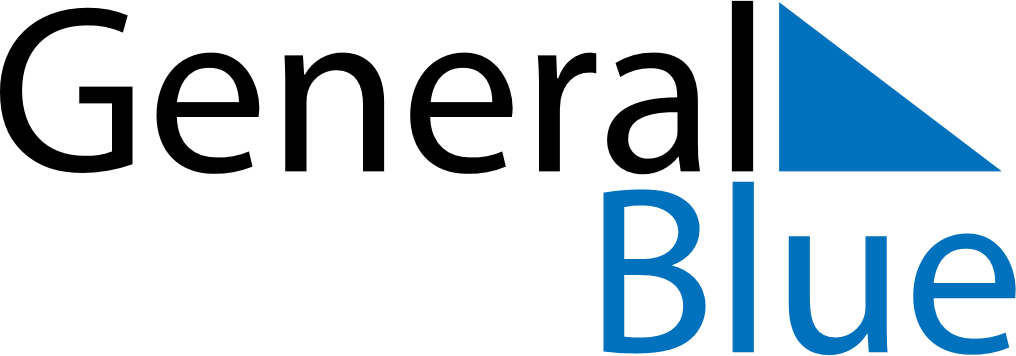 June 2024June 2024June 2024June 2024June 2024June 2024June 2024Lexington, Kentucky, United StatesLexington, Kentucky, United StatesLexington, Kentucky, United StatesLexington, Kentucky, United StatesLexington, Kentucky, United StatesLexington, Kentucky, United StatesLexington, Kentucky, United StatesSundayMondayMondayTuesdayWednesdayThursdayFridaySaturday1Sunrise: 6:17 AMSunset: 8:54 PMDaylight: 14 hours and 37 minutes.23345678Sunrise: 6:16 AMSunset: 8:55 PMDaylight: 14 hours and 38 minutes.Sunrise: 6:16 AMSunset: 8:55 PMDaylight: 14 hours and 39 minutes.Sunrise: 6:16 AMSunset: 8:55 PMDaylight: 14 hours and 39 minutes.Sunrise: 6:16 AMSunset: 8:56 PMDaylight: 14 hours and 40 minutes.Sunrise: 6:15 AMSunset: 8:57 PMDaylight: 14 hours and 41 minutes.Sunrise: 6:15 AMSunset: 8:57 PMDaylight: 14 hours and 42 minutes.Sunrise: 6:15 AMSunset: 8:58 PMDaylight: 14 hours and 42 minutes.Sunrise: 6:15 AMSunset: 8:58 PMDaylight: 14 hours and 43 minutes.910101112131415Sunrise: 6:15 AMSunset: 8:59 PMDaylight: 14 hours and 44 minutes.Sunrise: 6:14 AMSunset: 8:59 PMDaylight: 14 hours and 44 minutes.Sunrise: 6:14 AMSunset: 8:59 PMDaylight: 14 hours and 44 minutes.Sunrise: 6:14 AMSunset: 9:00 PMDaylight: 14 hours and 45 minutes.Sunrise: 6:14 AMSunset: 9:00 PMDaylight: 14 hours and 45 minutes.Sunrise: 6:14 AMSunset: 9:01 PMDaylight: 14 hours and 46 minutes.Sunrise: 6:14 AMSunset: 9:01 PMDaylight: 14 hours and 46 minutes.Sunrise: 6:14 AMSunset: 9:02 PMDaylight: 14 hours and 47 minutes.1617171819202122Sunrise: 6:14 AMSunset: 9:02 PMDaylight: 14 hours and 47 minutes.Sunrise: 6:14 AMSunset: 9:02 PMDaylight: 14 hours and 47 minutes.Sunrise: 6:14 AMSunset: 9:02 PMDaylight: 14 hours and 47 minutes.Sunrise: 6:15 AMSunset: 9:03 PMDaylight: 14 hours and 47 minutes.Sunrise: 6:15 AMSunset: 9:03 PMDaylight: 14 hours and 48 minutes.Sunrise: 6:15 AMSunset: 9:03 PMDaylight: 14 hours and 48 minutes.Sunrise: 6:15 AMSunset: 9:03 PMDaylight: 14 hours and 48 minutes.Sunrise: 6:15 AMSunset: 9:04 PMDaylight: 14 hours and 48 minutes.2324242526272829Sunrise: 6:16 AMSunset: 9:04 PMDaylight: 14 hours and 48 minutes.Sunrise: 6:16 AMSunset: 9:04 PMDaylight: 14 hours and 47 minutes.Sunrise: 6:16 AMSunset: 9:04 PMDaylight: 14 hours and 47 minutes.Sunrise: 6:16 AMSunset: 9:04 PMDaylight: 14 hours and 47 minutes.Sunrise: 6:17 AMSunset: 9:04 PMDaylight: 14 hours and 47 minutes.Sunrise: 6:17 AMSunset: 9:04 PMDaylight: 14 hours and 47 minutes.Sunrise: 6:17 AMSunset: 9:04 PMDaylight: 14 hours and 46 minutes.Sunrise: 6:18 AMSunset: 9:04 PMDaylight: 14 hours and 46 minutes.30Sunrise: 6:18 AMSunset: 9:04 PMDaylight: 14 hours and 45 minutes.